Una città più inclusiva e di benessere attraverso nuovi progetti ad alto impatto socialeCon l’utilizzo del crowdfunding civico come strumento per trasformare in realtà le idee dei cittadini Il Comune di Milano è orgoglioso di essere la città Wellbeing City 2019. Milano è consapevole dei problemi e delle opportunità in termini di sostenibilità, resilienza, qualità della vita. Ciò nonostante, ritiene che le iniziative “bottom up”, nate dai cittadini, rappresentino la possibilità di riutilizzare spazi pubblici e privati, fornendo servizi utili per la comunità.Attraverso il progetto di crowdfunding civico abbiamo sperimentato un modo innovativo per implementare sedici nuovi progetti ad alto impatto sociale per la comunità, migliorando le identità locali e sfruttando le sinergie tra stakeholder pubblici e privati.Milano è diventata un laboratorio che promuove il benessere, come previsto dalle linee guida Smart City approvate dal Consiglio Comunale nel 2014. Siamo impegnati a sviluppare politiche che consentano all'autorità locale di migliorare la qualità della vita dei cittadini.Inizialmente abbiamo lanciato una gara di appalto pubblico per selezionare una piattaforma di crowdfunding. In seguito sono stati raccolti i progetti innovativi attraverso un bando pubblico aperto sia alle organizzazioni senza scopo di lucro che alle PMI; le candidature sono arrivate in modo equilibrato da entrambe le realtà. Un comitato di valutazione ha selezionato 18 progetti che sono entrati nella piattaforma di crowdfunding al fine di raccogliere le donazioni da parte dei cittadini.I progetti che hanno raccolto dalle donazioni almeno il 50% del loro budget, hanno ricevuto un cofinanziamento dal Comune di Milano di una quota uguale della restante parte del budget (con un contributo massimo del Comune di 50.000 € a progetto).Come risultato finale, 16 progetti hanno raggiunto l'obiettivo raccogliendo più della metà del loro budget dai singoli donatori; l'importo totale raccolto dai privati durante le campagne di crowdfunding è stato pari a  333.136 € e l'investimento complessivo sul territorio è stato pari a  656.549 € con il contributo del Comune di Milano.L'esperienza si è rivelata un'opportunità per sperimentare un modo innovativo di finanziare progetti di interesse pubblico, incoraggiando la messa in comune di risorse pubbliche e private per sostenere progetti di grande impatto sociale. Inoltre, il crowdfunding civico ha promosso il coinvolgimento dei cittadini nel processo decisionale della pubblica amministrazione per quanto riguardava l'allocazione del bilancio stanziato.I progetti sono ora all'avanguardia nella sperimentazione di esperienze e politiche che riprogettano alcuni servizi e spazi urbani per ottenerne un pieno godimento e vera multifunzionalità per residenti, “city user” e turisti. Inoltre, soddisfano i bisogni di una popolazione che va dai giovanissimi agli anziani senza dimenticare i segmenti più deboli della nostra società. Queste iniziative nate da proposte dei cittadini stanno ora promuovendo la coesione sociale, il benessere urbano e l'inclusività in diverse aree: servizi di assistenza, riqualificazione delle aree dismesse, arte e istruzione, solo per citarne alcuni.La Milano Wellbeing City non esisterebbe senza cittadini attivi che sono consapevoli e coinvolti nella vita pubblica della città. L'esperienza del crowdfunding civico ha aperto la strada per favorire un dialogo su nuovi scenari di cambiamento, migliorando alcuni spazi ed esperienze che sono importanti per la città.Essere una città Wellbeing è un processo complesso. Coinvolge l'innovazione radicata per quanto riguarda le infrastrutture materiali e immateriali e lo stile di vita dei cittadini; richiede un ripensamento delle politiche e delle azioni per forgiare una comunità in grado di vivere e competere in un mondo globalizzato, senza trascurare che resteremo anche una città "glocale".Le iniziative promosse dalla comunità degli stakeholder rappresentano un laboratorio pieno di risorse in àmbiti molto diversi come quello della salute, della sostenibilità, della creatività e della ricerca. I loro progetti forniscono benessere ai cittadini e creano sinergie tra il governo della città, le realtà del settore privato e le altre parti interessate.Milano ora si distingue per una cittadinanza attiva, una creatività più ampia, la volontà di cooperare, la crescita di reti locali "dal basso verso l'alto", la diversità culturale e molteplici idee di auto-identità. Tutto ciò consente a Milano di raggiungere in modo proattivo i rapidi cambiamenti di oggi, dei tempi in cui viviamo.Per il futuro immagino Milano come una città di opportunità, sia attraente che inclusiva, una città più verde, vivibile e vivace, dotata di spazi e servizi utili.Le attuali sfide globali, se gestite correttamente, possono portare a uno sviluppo importante in termini di innovazione e portare benessere e crescita economica diffusa. L'area metropolitana di Milano rappresenta un naturale incubatore di idee che può trasformare i problemi in opportunità e trovare nuove soluzioni a quelli vecchi.Giuseppe Sala, Sindaco di Milano, Italia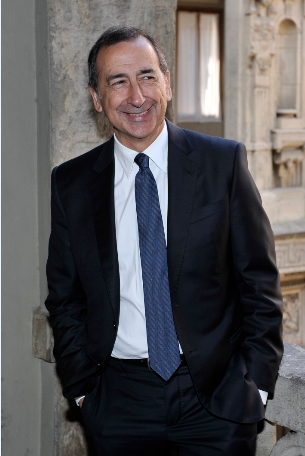 Traduzione dall’inglese a cura dell’Unità Smart City   22-05-2019L’articolo in inglese viene pubblicato nel sito del Wellbeing City Award  (al momento non si conosce esattamente in che parte del sito)